WILEY X® SPONSORED DRIVER KEVIN HARVICK® WINS TOYOTA/SAVE MART 350 AT SONOMABreaks Stubborn Winless Streak for First Monster Energy NASCAR Cup Series Win Of SeasonAnd First on Sonoma’s Road CourseWhen Wiley X®-sponsored driver Kevin Harvick® crossed Sonoma Raceway’s finish line at the conclusion of Sunday’s Toyota/Save Mart 350, it was notable for several important reasons.  The victory snapped a 20-race winless streak dating back to October 2016 at Kansas Speedway. By dominating the final 22 laps and beating second place finisher Clint Bowyer by eight seconds, Harvick® earned his first victory of the 2017 Monster Energy Cup Series season and his first-ever at Sonoma — one of two road courses on the sched/Sule this year. Most significantly, the win essentially secured Harvick’s position in the upcoming 16-driver playoffs, where as past performances indicate, he will undoubtedly be a force to contend with.Despite the recently broken winless streak, Harvick® was having a very strong season, and would likely have made the playoffs based on his remarkable consistency.  Over the past 10 races (including Sunday at Sonoma), Harvick has a win and only two finishes outside the Top 10.  His 11.2 finishing average on the season ranks third best among all drivers, and he’s currently fourth in laps led this season. The win at Sonoma, however, made all of this academic and secured his spot in the championship rounds.“We’ve been very proud of the way Kevin has been performing this season,” said Wiley X Co-Owner and avid NASCAR fan Myles Freeman, Jr.   “Because Sonoma is our ‘home track,’ I was able to be right there in the middle of all the excitement with our Director of Motorsports Melissa Civali, cheering Kevin on to the checkered flag.  All season long, at racetracks across the country, Kevin has been driving hard and right there in the thick of things.  We had every confidence that the victories would come — and now that he’s broken through, we wouldn’t be the least bit surprised to see him go on a tear.  We’re looking forward to watching him contend for a championship yet again,” added Freeman.  Winning NASCAR drivers like Harvick®, Joey Logano and Matt Kenseth count on the crystal clear, undistracted vision and Absolute Premium Protection Wiley X sunglasses give them — whether it’s on the track or anytime they’re out of doors. Every adult sunglass style made by Wiley X meets ANSI Z87.1 High Velocity and High Mass Impact Safety Standards, for protection that goes far beyond the harmful rays of the sun.  Several styles also meet U.S. military MIL-PRF-32432 (GL) standards for ballistic eye protection, a key reason why the Wiley X has been a leading provider of vision protection equipment to the U.S. military and law enforcement for 30 years.To track the continued racing action and accomplishments of Wiley X’s sponsored NASCAR drivers as they race towards the championship in 2017 — or learn more about the company’s complete line of advanced eyewear products providing style, comfort and Absolute Premium Protection— visit www.wileyx.com.  Or contact Wiley X at 7800 Patterson Pass Road, Livermore, CA 94550  Telephone: (800) 776-7842. Editor’s Note:  For hi-res images and releases, please visit our online Press Room at www.full-throttlecommunications.com.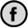 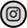 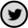 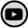 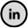 